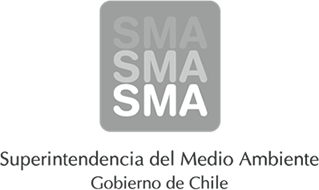 
INFORME DE FISCALIZACIÓN AMBIENTAL
Normas de Emisión
QUESERA ARQUENCO
DFZ-2013-6497-IX-NE-EI
1. RESUMEN.
El presente documento da cuenta del informe de examen de la información realizado por la Superintendencia del Medio Ambiente (SMA), al establecimiento industrial “QUESERA ARQUENCO”, en el marco de la norma de emisión DS.46/02 para el reporte del período correspondiente a SEPTIEMBRE del año 2013.
Entre los principales hechos constatados como no conformidades se encuentran: El establecimiento industrial no presenta el autocontrol correspondiente al mes de SEPTIEMBRE de 2013 para el(los) siguiente(s) punto(s) de descarga(s):  PUNTO 1 (INFILTRACION);
2. IDENTIFICACIÓN DEL PROYECTO, ACTIVIDAD O FUENTE FISCALIZADA
3. ANTECEDENTES DE LA ACTIVIDAD DE FISCALIZACIÓN
4. ACTIVIDADES DE FISCALIZACIÓN REALIZADAS Y RESULTADOS
	4.1. Identificación de la descarga
	4.2. Resumen de resultados de la información proporcionada
5. CONCLUSIONES
Del total de exigencias verificadas, se identificó la siguiente no conformidad:
6. ANEXOSNombreFirmaAprobadoJUAN EDUARDO JOHNSON VIDALElaboradoVERÓNICA ALEJANDRA GONZÁLEZ DELFÍNVERÓNICA ALEJANDRA GONZÁLEZ DELFÍNTitular de la actividad, proyecto o fuente fiscalizada:
AGRICOLA LA HIJUELA LTDA.Titular de la actividad, proyecto o fuente fiscalizada:
AGRICOLA LA HIJUELA LTDA.RUT o RUN:
88863300-6RUT o RUN:
88863300-6Identificación de la actividad, proyecto o fuente fiscalizada:
QUESERA ARQUENCOIdentificación de la actividad, proyecto o fuente fiscalizada:
QUESERA ARQUENCOIdentificación de la actividad, proyecto o fuente fiscalizada:
QUESERA ARQUENCOIdentificación de la actividad, proyecto o fuente fiscalizada:
QUESERA ARQUENCODirección:
FUNDO ARQUENCO. LOCALIDAD DE GENERAL LOPEZ CAMINO A VILCUNRegión:
IX REGIÓN DE LA ARAUCANÍAProvincia:
CAUTÍNComuna:
VILCÚNCorreo electrónico:
VERONICA.GONZALEZ@SMA.GOB.CLCorreo electrónico:
VERONICA.GONZALEZ@SMA.GOB.CLTeléfono:
Teléfono:
Motivo de la Actividad de Fiscalización:Actividad Programada de Seguimiento Ambiental de Normas de Emisión referentes a la descarga de Residuos Líquidos para el período de SEPTIEMBRE del 2013.Materia Específica Objeto de la Fiscalización:Analizar los resultados analíticos de la calidad de los Residuos Líquidos descargados por la actividad industrial individualizada anteriormente, según la siguiente Resolución de Monitoreo (RPM):
SISS N° 5587 de fecha 14-12-2012Instrumentos de Gestión Ambiental que Regulan la Actividad Fiscalizada:La Norma de Emisión que regula la actividad es:
N° 46/2002 Establece Norma de Emisión de Residuos Líquidos a Aguas SubterráneasCódigo internoPunto DescargaNormaTabla cumplimientoMes control Tabla CompletaCuerpo receptorCódigo CIIU DatumHUSOUTM EsteUTM NorteN° RPMFecha emisión RPMÚltimo período Control Directo88863300-6-1210-1643PUNTO 1 (INFILTRACION)DS.46/02TABLA 1MARZOACUIFERO VULNERABILIDAD MEDIA31121558714-12-2012N° de hechos constatadosN° de hechos constatadosN° de hechos constatadosN° de hechos constatadosN° de hechos constatadosN° de hechos constatadosN° de hechos constatadosN° de hechos constatados12345678Código internoPunto DescargaInformaEfectúa descargaEntrega dentro de plazoEntrega parámetros solicitadosEntrega con frecuencia solicitadaCaudal se encuentra bajo ResoluciónParámetros se encuentran bajo normaPresenta Remuestras88863300-6-1210-1643PUNTO 1 (INFILTRACION)NONO APLICANO APLICANO APLICANO APLICANO APLICANO APLICANO APLICAN° de Hecho ConstatadoExigencia AsociadaDescripción de la No Conformidad1Informar autocontrolEl establecimiento industrial no presenta el autocontrol correspondiente al mes de SEPTIEMBRE de 2013 para el siguiente punto de descarga:
PUNTO 1 (INFILTRACION)N° AnexoNombre Anexo 1Ficha de resultados de autocontrol PUNTO 1 (INFILTRACION)